Career Kete, for years 11-13Decide and Prepare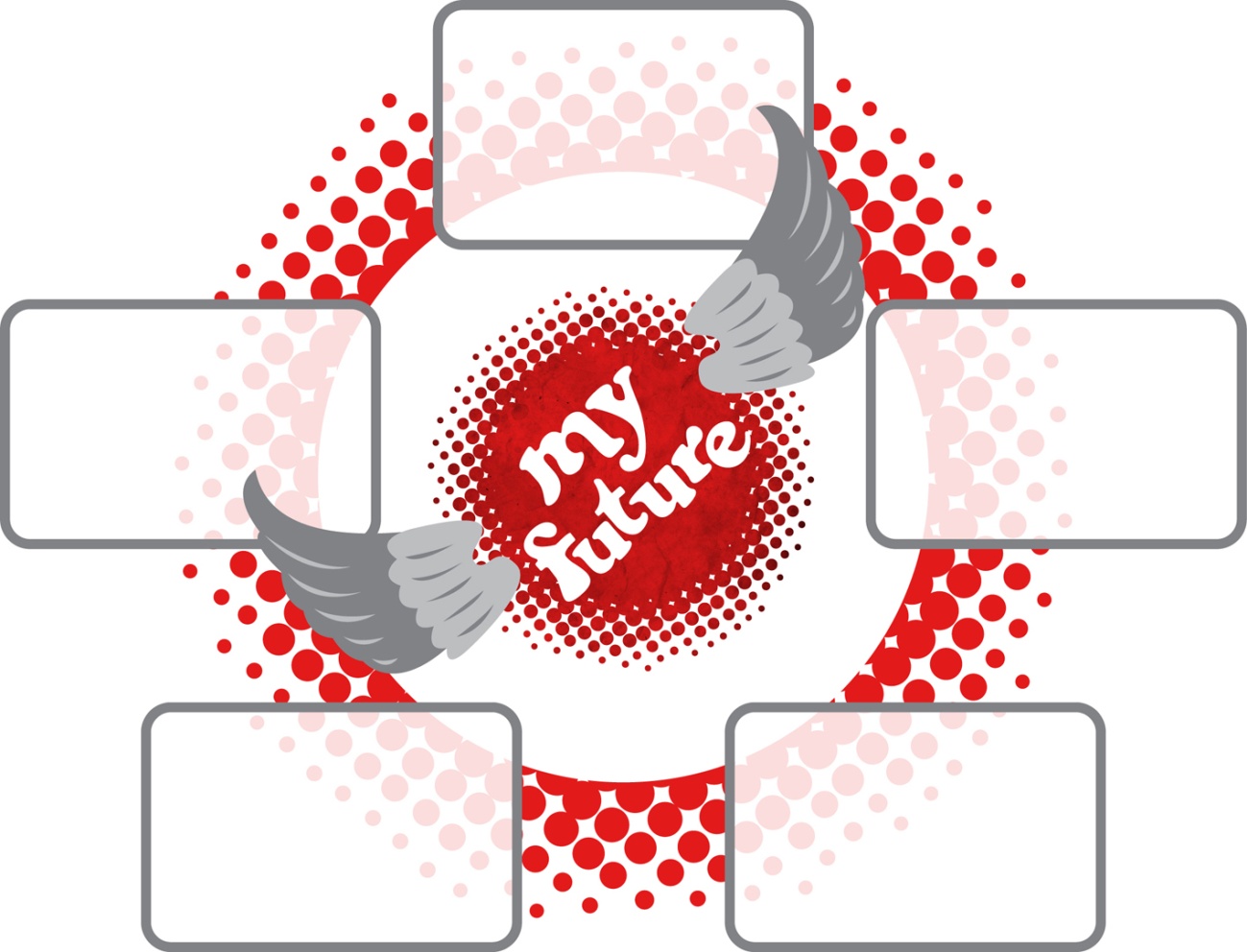 Decide and Prepare helps you think about your future.Building a career is a lifelong process that 
starts with the choices you make at school.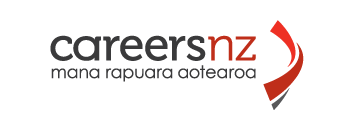 Careers New Zealand © 2012Published by Careers New Zealand, PO Box 9446, Wellington, New ZealandDownloaded from www.careers.govt.nzPermission is granted to reproduce this document in whole or part for career education purposes in New Zealand, so long as the source is acknowledged. Understanding your tertiary optionsWhen you leave school you will probably get into 
study or training that leads to a qualification. What kinds of qualifications are there?There are:certificates and national certificatesdiplomas and national diplomasbachelors degrees graduate and postgraduate qualifications.These all fit into the ten levels of qualifications in New Zealand. The level is based on the complexity of learning, with level one the least complex and level ten the most.The diagram below shows typical qualifications at these levels.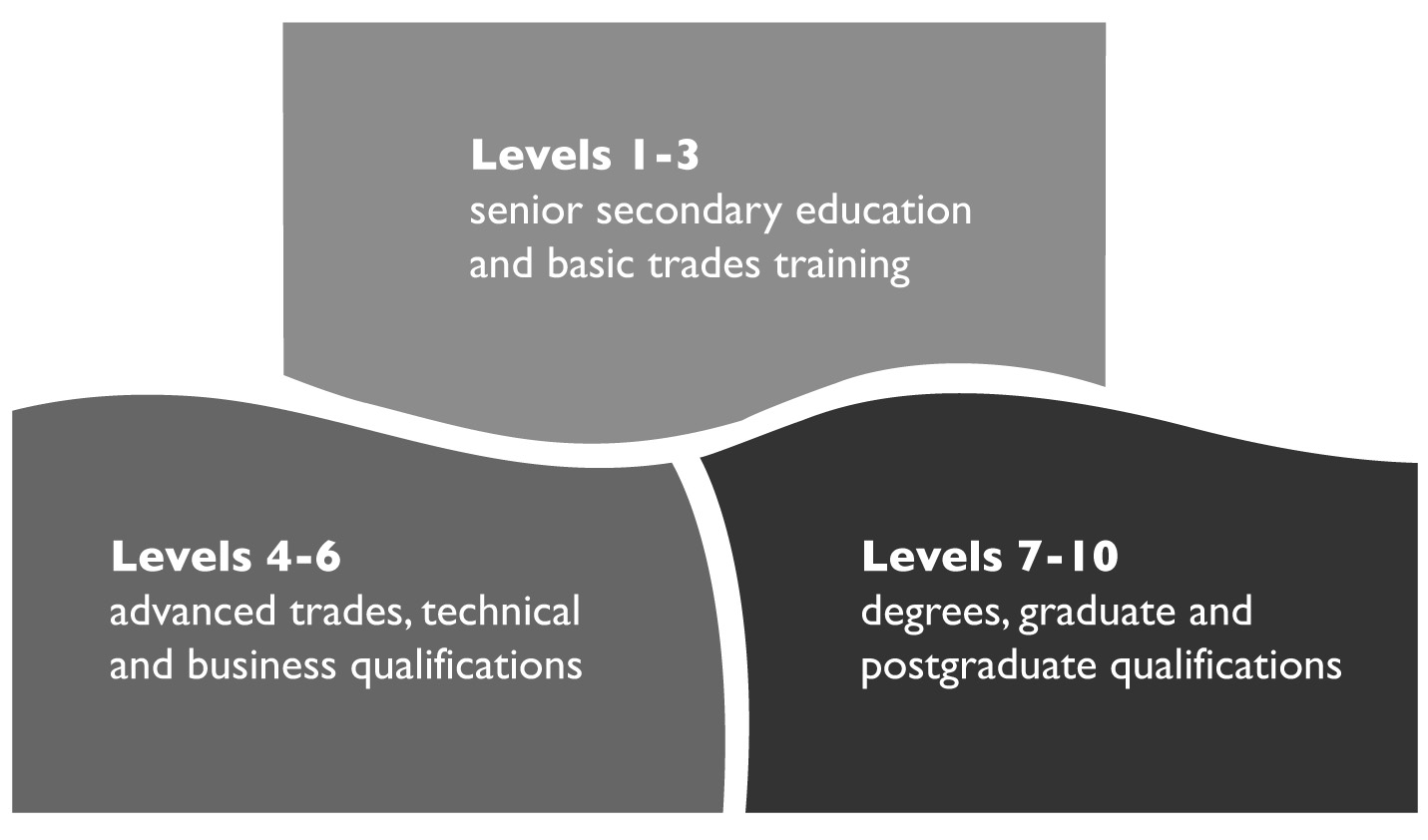 How long does it take to get a qualification?Completion times for full-time study are:certificates: a few months up to one yeardiplomas: one or two years but some can take longer bachelors degrees: generally three years but some can take four or fivegraduate and postgraduate qualifications: months or years 
depending on the qualificationSome qualifications can be done part-time over a longer period but it pays to check. Understanding your tertiary optionsWhere can I get a qualification? You have a choice of:3 wānanga Wānanga provide learning in keeping with ahuatanga Māori 
(Māori tradition) and tikanga Māori (Māori custom). 8 universitiesUniversity courses have an academic focus—the content is largely theoretical—but many courses have a vocational element, for example, engineering, dentistry and physical education.20 polytechnics and institutes of technology (ITPs)Polytechnics and institutes of technology offer courses with a stronger vocational focus—skills and knowledge you need for a particular job. Most courses connect students with workplaces.38 industry training organisations (ITOs)Industry training organisations oversee workplace training programmes. You have to have a job first. You work towards a qualification at the same time as you work. This may require some off-the-job courses. hundreds of private training establishments (PTEs).Private training establishments (PTEs) often focus on a few specialist fields, such as hospitality, business, diving, drama and hairdressing.The meaning of wordsUnderstanding your tertiary optionsCan I do any qualification I want?Entry requirements vary from course to course and place to place. You might need a set number of credits in particular school subjects. When there are a limited number of places in a course, meeting the minimum entry requirements might not be enough. There may be extra selection criteria, eg. portfolios or experience in the workplace, and course providers may look for evidence of commitment or certain personal qualities.For some forms of training, eg. apprenticeship, you need to get a job first.Flexible optionsThere are some tertiary study and training options that allow you to continue to explore what suits you as you go.A general degree offers you a wide range of subjects to choose from and develops key thinking and writing skills, eg, a Bachelor of Arts or a Bachelor of Science. It may be a good option if you know the broad area you are interested in, but not the sort of job you are heading for.  You can try different things to work out what to major in. Pre-trade training is a way of learning some theory and getting practical skills before you start workplace training.  It may be a good option if you want to try something without having to commit long termWhat do I need to do now?Understanding qualificationsWhat makes up a qualificationYou complete qualifications by gaining set numbers of credits, just as you do for NCEA. In universities you complete points, but the principle is the same.  Each qualification set outs how many credits or points you need to gain and the subjects or papers that are available in the programme.For some qualifications, eg, Bachelor of Science, you will have lots of choice about which courses you do to get the credits or points you need.For others you will have little choice, eg, National Certificate of Architectural Technology.Finding out more about your tertiary optionsHere are some places on the Careers New Zealand website, www.careers.govt.nz,
to start finding out more about what you could go on to do once you finish school. These places are just a start. They will help you see what else you need 
to know and do. They will direct you to other information on the website 
and other websites.If you are using paper copy of this checklist, type the names used below into the site search box to find what you are looking for.Tick the information you think could help you. 	Track your progress here.How much do you know about tertiary education now?1. 	Which of these qualifications can’t you begin straight from school?bachelors degreediplomanational certificatepostgraduate diploma2. 	Which type of qualification always takes more than one year to finish?diplomadegreecertificate all of the above3. 	Which tertiary education provider might offer a course that will help you become a chef?polytechnicinstitute of technologyprivate training establishmentany of the above4. 	There are hundreds of these tertiary education providers in New Zealand. What are they?polytechnicsindustry training organisationsprivate training establishmentsuniversities5. 	Which of the following is not a benefit of workplace training?The ITO will find me a job.I’ll earn money as I learn, so I may not need a student loan.I’ll earn a national qualification while I’m working. I’ll learn theory and practical skills at the same time.6. 	Which of these factors is least likely 
to be important when you apply 
for a course?Your previous knowledge.Where you live.The likelihood you will complete the course.Your ability to learn independently.7. 	Why would you consider taking a 
pre-trade training course?To gain knowledge and practical skills for an apprenticeship.To get enough credits to get into a polytech course.It’s a requirement for anyone wanting to get into trades.I will be guaranteed a job at the end of the course.8. 	Which of these might not be a good reason for taking a gap year?I have no idea what I want to study at university.I want to check out Aussie with my mates. I want to take up a trade but I can’t decide which one – building, joinery, tiling? I love playing the trumpet but maybe it’s just a leisure thing. Understanding the job marketJob market information can help you decide what your chances are of getting a job you are interested in. It tells you how many people work in a job area, where the jobs are located and whether the job area is growing, declining or changing. Choose a job that interests you, eg, automotive electrician. 
Find information that will answer the questions below. Start your research with the Jobs database on www.careers.govt.nzLooking at job market trendsThere are four big trends affecting our work and lives. It pays to think about what impact these trends might have on a job or area of work that interests you.Choose a job or work area that interests you, eg, finance. Make notes 
about what these four trends might mean for the future of that job or area.What could I do? scenariosReviewing my learning and 
career planIt is important to review your learning and career plan each year to make sure you are happy with the track you are on. Have a look at last year's plan and answer the questions below.ABOUT ME	MY SUBJECT CHOICESMY GOALSMY REVIEWPreparing to make tertiary choices 1	Understand what you need to know Read the information on tertiary options in Education & training.* Talk to students who are in tertiary study or training now or have just finished.Talk to your family and the careers adviser about things you're not sure about.2	Keep working on your career ideas 	Try the Interactive tools* to find jobs that match your interests.Explore other people's experiences in Career Stories.* Read What's happening in the job market?* to build your understanding of which jobs are in demand now and in the future.Talk to friends and family about your options.Set up a work trial in the school holidays or spend a day in a workplace.Get a part-time job.3	Check the entry requirements for jobs of interestUse the Jobs database* to look up what you need to get into jobs of interest.Check the websites of related services, trade or professional associations.Talk to people doing the jobs you are considering or training to do them.4	Explore the study and training options in areas of interestUse the courses search in Education and Training* to see the range of alternative courses there are in your areas of interest. This includes all tertiary learning options including workplace training.Compare the entry requirements, qualification levels and numbers of credits for possible courses.Check the websites of the course providers that most interest you.Exploring tertiary coursesUse this sheet to explore some of the different courses you could choose from in an area of study or training that interests you. Choose an area that interests you, eg, tourism, agriculture, healthcareUse the course search in Education and training section on www.careers.govt.nz and select three possible courses in that area. Record the following information for each course.  School to tertiary plannerWhere will these subjects lead me?Making tertiary choices1	Compare the options 2	Work out how you'll meet the costs3	EITHER	Apply to a polytechnic, university or PTEOR	Look for an apprenticeship or traineeshipComparing coursesStuck choosing courses? Use the chart below to help you compare course structure.Find this information for each course and record it in the course column.Tick or cross the squares to indicate whether you think this is OK for 
you or not.Compare your level of interest in each course.THINK!	What jobs do graduates from these courses go on to do? Is there a demand for these jobs?Comparing course contentUse the chart below to help you compare the course content of courses of interest.Pick out the key elements of each course and write them in the course column.Tick or cross the squares to show your level of interest in each element.Compare your level of interest in each course.Pros and consIf you need to make a choice between several options, try making a list of the 
pros and cons for each option. Use the boxes below to help you.What if I do? What if I don’t?Whatever decision you're thinking about, it helps to think about the consequences.Think of one course of action you are considering and write it in the 
What if I… sentence below. Brainstorm all the positives and negatives of doing or not doing this 
and write these in the table below.Repeat with other options you are considering and compare the results.Examples: What if I take this course? What if I choose this subject? 
What if I choose this place to study? What if I take this job?Course plannerFor some courses, you need to plan at least three years ahead so you can major 
in your preferred subject(s). Here’s a template to help you plan your course.Important…Some second, third and fourth year subjects require pre-requisites. This means you must take a particular subject or subjects at an earlier year. Many courses have a certain number of compulsory subjects each year, so a good deal of planning is required. Planning your budgetIt is important to work out a weekly budget, particularly as student loans and allowances may not come through immediately. Here’s a template to help you.My people skillsHow I am developing my people skills Read the skills at the bottom of the page and select three to write below.Add examples of how you use these skills. Think about school, hobbies, interests, things you help out with at home or in the community, and 
part-time work.My people skills goal!One skill I would like to get better at	One way I could do this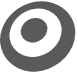 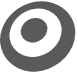 Some skills you use working with peopleAdvising on the best course of action	Negotiating to settle disagreementsCollaborating to achieve goals	Participating in group discussionsHelping others with their needs	Persuading people to do somethingListening to people’s views or questions 	Presenting information in front of a groupManaging a group to complete a task	Speaking to others clearlyMotivating someone to do well	Teaching people how to do somethingMy information skillsHow I am developing my information skills Read the skills at the bottom of the page and select three to write below.Add examples of how you use these skills. Think about school, hobbies, interests, things you help out with at home or in the community, and 
part-time work.My information skills goal!One skill I would like to get better at	One way I could do thisSome skills you use working with information and dataAnalysing information to make decisions 	Finding appropriate information sourcesBudgeting to manage money	Following instructions or processesCalculating quantities and solutions	Organising information or tasksChecking things are correct	Researching to find out about somethingDeveloping plans and goals	Setting and keeping to time schedulesMy creative skillsHow I am developing my creative skills Read the skills at the bottom of the page and select three to write below.Add examples of how you use these skills. Think about school, hobbies, interests, things you help out with at home or in the community, and 
part-time work.My creative skills goal!One skill I would like to get better at	One way I could do thisSome skills that involve creativity and new ideasActing, dancing or singing	Engaging an audienceAdapting ideas to new contexts	Experimenting with ways of doing thingsComing up with original ideas	Improvising responses to thingsComposing music	Making objectsDesigning or drawing objects	Writing in an expressive wayMy practical skillsHow I am developing my practical skills Read the skills at the bottom of the page and select three to write below.Add examples of how you use these skills. Think about school, hobbies, interests, things you help out with at home or in the community, and 
part-time work.My practical skills goal!One skill I would like to get better at	One way I could do thisSome skills that involve using your hands, feet or bodyCooking	Making thingsDriving	Operating machineryFixing things	Physical coordinationGrowing animals or plants	Physical strengthHand-eye coordination	Using scientific or technical equipment	Example CV Lee Appleby1 Fine Place, Anytownh: (01) 234 5678 m: 020 123 4567e: lee.appleby@server.netPersonal strengths	Dependability: honest, reliable and punctualAttitude: cheerful and friendly natureMotivation: high levels of initiative and motivation Presentation: high standards of personal presentation Team membership: works well independently and as part of a teamSkills and experienceCustomer serviceWork experience in office and fast food businesses.Delivered papers regularly on time. Organising Helped to coordinate activities of the school council.Helped plan and run a fundraiser for squash teams. ComputingExperience with Microsoft Office Word and Excel Maintained a database of squash club members and staff rosters.Leadership Supported new students through a Peer Support Programme.Gave speeches of welcome and thanks at sporting functions.Research and calculatingCollected and analysed statistical data for a Maths project and presented findings at a class seminar.	Lee Appleby CV, page 2 of 2Education and trainingEvery College, Anytown	2008 - 2012
QualificationsNCEA Level 2: English (23 credits), Maths (21), Food Technology (22) Biology (20), 
Computer Studies (21)NCEA Level 1: English, Mathematics, Science, Food Technology, Computer StudiesEmployment historyCounter Assistant 	The Fastfood Outlet, Anytown	part-time 2012Office Assistant 	Daily Times, Anytown	Dec-Jan 2011Paper Deliverer 	Daily Times, Anytown	2009 - 2010AchievementsSchool council member, 2012Regional under-16 squash representative, 2010Piano, grade 6 practical and theory, 2011 InterestsSport, Music, TechnologyRefereesKim Hamilton, Anytown   	Phone: (01) 432 5678 (wk), khamilton@server.netMy squash team coach	Jay Waikato, Assistant store manager, The Fastfood Outlet, Anytown Phone: (01) 987 6543 (wk), (01) 432 5679 (hm), storemanager@store.co.nzMy managerCV templatePersonal strengthsSkills and experienceEducation and trainingEmployment historyAchievementsInterestsRefereesCV checklistUse this checklist to make sure your CV gives you a good chance of getting 
an interview.
Your CV should include:your name, address, telephone numbers, and email if you have oneyour skills, qualities, achievements and responsibilities held your education history and courses you are studying qualifications and awards you havework you have donetwo people who will give you a reference (not family).Your CV should be:typed, not handwrittenno more than two sides of A4well laid out with headingson white paperneat and tidy with no marks.Each time you send a CV, make sure you:match the details in your CV to what the employer is looking forcomplete a cover letter to go with the CVcheck for mistakesget someone else to look at it.Go to www.careers.govt.nz for more helpHow to get a job for information on how to write CVs and cover letters.Interactive tools for the CV4Me tool to create a CV online.Interactive tools for the Know Your Skills activity to help you think more about skills you are developing.Example cover letter  (Your name and contact details)(Date)(Name of contact person and organisation)Dear person’s name/sir or madam
Re: Position of Horticultural Assistant (part-time) I am writing to apply for the position of part-time Horticultural Assistant, which was advertised in the Daily Times on Saturday 3 July 2011.I would enjoy having an opportunity to talk with you about this position and what I can offer your organisation. I look forward to hearing from you.Yours sincerelyAlex Vincent(CV attached)I know someone who …Networking is making connections with people who can give you information about something you are interested in, or introduce you to others who have this information. My values for working lifeUse the table below to think about what would be important to you in working life.Rate each statement: 	1 = Not important	2 = Important	3 = Very importantNow take a look at your results. What is really important to you?Think!	What type of work could match with your values?My networkYour network is all your personal connections, the people you see and interact with in all the activities you do. We all know people and we all have networks.Try identifying people in your network. Think as widely as possible.Often it is these people who 
give you the best new leadsJob search checklistHere is a quick checklist of things you can do to look for job opportunities.Look for advertised positions Check internet vacancy sitesCheck daily and local newspapers (online or print editions) Look for notices in shop or office windows Check the websites of organisations you are interested inSome radio stations broadcast local job vacancies. Find out when and listen in.Find and follow up leadsNetwork! Tell people you know or meet that you are looking for work. Give them an idea of the kind of work you are looking for and what you can offer.Get your CV to businesses where you'd like to work – you can do this in person or by email. Follow up a few days later by phone.Phone organisations you are interested in and ask whether they would be willing to talk to you about future opportunities in their organisation and industry. Research the organisation well before you call!If you are looking for an apprenticeship or traineeship you may be able to talk with the associated Industry Training Organisation. Find out all you can about their requirements and training programmes before you do.Email your CV to temp agencies or recruitment companies.Go to www.careers.govt.nz for more helpHow to get a job for more help on ways and places to look for jobs.How to get a job for a list of job vacancy websites.Search for 'Types of work' to find out about the different ways of working and what these might mean for you.Interview checklistIn an interview the employer is looking to see if they think you would fit into their workplace and whether they think you have the experience to do the job.Here’s a quick checklist of things you need to do before and during an interview.Before the interview Research what the organisation does Prepare some questions to ask themPrepare your answers to questions they may ask youReread what you have said in your applicationGet evidence that may be useful such as a portfolio of work, certificatesGet something ready to wear. If in doubt, dress smart!Know where to go. Find out how to get there and how long it takes.At the interviewTake time before answeringIf you don’t understand the question, ask the interviewer for clarificationSpeak from experience and give examples of what you have done Avoid just Yes and No answers Ask questionsBe aware of body language. Look at your interviewer and don’t slouch! Make sure your mobile phone is off.Go to www.careers.govt.nz for more helpHow to get a job for more help on interview preparation and questions.Jobs database to find out more about the job and what is happening in the industry the organisation is part of. Search for 'Skills employers are looking for'. This information can help you target your answers and your questions in an interview.Interview run sheet
Understand the 
tertiary options
Develop
job search skills
Understand 
the job market
Prepare
a CV
Plan my learning pathway
Plan my learning pathwaystudyWhen people talk about study they are often talking about learning at an education provider, eg, a school or university. But, some study courses include on-the-job training through work placements.	trainingWhen people talk about training they are often talking about learning 
on the job. But, many workplace training programmes include off-the-job study.THINK ABOUT …Start thinking about the way you might want to learn once you finish school. The tertiary study and training options available offer you different ways of learning. THINK AHEAD …When you choose your senior school subjects, check out whether your subjects will allow you to get into the tertiary study and training pathways you might want to follow.national certificates and diplomasworkplace training programmes These courses are similar wherever you go in , because they are based on nationally agreed standards. NCEA is a national certificate. They are offered at polytechnics, institutes of technology, wānanga and private training establishments. Workplace training programmes often lead to national certificates. There are workplace training programmes in most industries – trades like building and plumbing, primary industries like dairy farming, and everything from retail to manufacturing. Workplace training includes apprenticeships.Industry Training Organisations (ITOs) coordinate workplace training. Workplace training may include taking courses at polytechnics.certificates, diplomas and degreesgraduate and postgraduate coursesThese courses can be different in different places, even when they have the same or similar names. They are designed by individual tertiary organisations. Offered at universities, polytechnics, institutes of technology, wānanga and private training establishments. You generally need to have gained a bachelors degree to do these courses.Postgraduate courses involve more advanced study in the area of your first degree. Graduate courses involve study in an area other than the area of your first degree. Look at all the optionsLook at all the optionsLook at all the optionsWhat are your options?What are your options?NCEA and getting into tertiary studyNCEA and getting into tertiary studyNCEA and getting into training and jobsNCEA and getting into training and jobsBridging and foundation coursesBridging and foundation coursesTaking a gap yearTaking a gap yearExplore tertiary studyExplore tertiary studyExplore tertiary studyChoosing a courseChoosing a courseThinking of study but not sure whatThinking of study but not sure whatStudent loans, allowances and other ways to payStudent loans, allowances and other ways to payScholarships, grants and awardsScholarships, grants and awardsExplore workplace trainingExplore workplace trainingExplore workplace trainingWhat is workplace training?What is workplace training?Workplace and industry training contactsWorkplace and industry training contactsPre-trade trainingPre-trade trainingJob or area of work:
How many people work in this job or area of work?Where can you find work in this job or area of work?What is the future like for this job or area of work?What level of skills are most in demand?How could you develop those skills?Trend 1Demographic shiftsageing populationurbanisationTrend 2Globalisation global marketsglobal workforceArea of interest Area of interest Changes we might see in this area Changes we might see in this area Trend 3Natural resourcespressure on environmentresource shortagesTrend 4Technology better ways to do thingsmore advanced skills 1You’re trying to figure out where each of your school subjects and personal interests could lead to after you leave school. You like chemistry but don't want to work in a lab. Painting is cool but you’re never going to be an artist. You like reading and talking to people 
but English study isn’t your thing. Your part-time admin job could become full time but you think you’d get bored. History is okay but what job do you do with that? You like IT but you don’t want to sit at a desk all day. Nothing stands out! What to do next year?2Your parents left good jobs to emigrate to  so that you and your sister could have a  education. They expect you go to university and do a professional degree. You really enjoy electronics and your dream is to get an apprenticeship in the telecommunications field. But you know your parents will oppose you or feel you’ve let them down. How can you resolve this with your parents?3A relative is in the army. He loves it and suggests you think about joining up too. It sounds physically tough but you’d love the challenge. He says you can do an apprenticeship in the army so you gain a trade as well. Your mum is horrified. She was an anti-war protestor! You tell her you won’t be killing people – you’re going into the army to get a trade. But she points out that you’ll have to carry weapons and fight if that’s what you’re ordered to do. Now you’re not sure. What do you do?4Your parents expect you to go all the way to the end of year 13, but you aren’t interested in sitting behind a desk all day. The careers adviser has noticed your attitude and knows you like being active and playing sport. He’s suggested you look at the website of the New Zealand Institute of Sport. You can work on unit standards and complete NCEA as well as getting a sport qualification. You like the idea but how will you get your parents to agree? 5You’re one of those people who others confide in and you enjoy helping friends. You hear through your careers adviser of a community organisation that offers work experience to secondary students who might be considering a career in community work or social work. You excitedly tell your parents, who immediately say no. They say you’re not emotionally strong enough to deal with other people’s problems and want you to try something else first. What do you do?6While you’re at school you’ve been doing unit standards through the Joinery ITO. You have spent two days each week training at a joinery factory. You would like to continue in this field but the owner of the factory, the only one in your town, doesn’t have enough work to employ you. You have no other plans or dreams. What could you do?7You’re thinking of doing a business degree but you’re unsure about full-time tertiary study after five years of high school. One slow Sunday afternoon at your part-time job with a large retail chain your manager mentions she is studying part-time for a degree while working full time. She has done two years of her degree which will take six years to finish. You realise this is why she often has her nose in a book at lunchtime. She agrees it is a busy way to get a qualification but says she gets heaps of experience and will get a pay rise when she finishes. Is this for you?8Over the holidays a friend’s brother took you both out onto a bridge construction site. You were blown away. You return to school all fired up only to find that engineering requires calculus and physics and you didn’t do physics in year 12. Your dean suggests you do Level 2 physics in year 13 but this means you’ll be competing for entry to engineering school against students with Level 3 physics. Then someone mentions their cousin did an introductory physics paper at a university over summer to get into a degree. What is your next step?   9You’ve always loved the idea of writing for a living. An aunty asks you about your career ideas and suggests you ring her friend of hers who is the editor of a newspaper. You take a big gulp and call her up. She is very nice and invites you in for a day. You spend a day there and realise that the kind of writing you want to do is very different from news journalism.  What do you do next?10The year is nearly over and you’re getting questions from everywhere about next year. Your dad suggests you do computer science because you like computers. Your grandfather tells you to do accounting and follow in his footsteps. One of your mates is doing a tourism apprenticeship and says why not get into something like that. Your coach has been talking about the sports course at the local polytech. You like the sound of all these ideas. How will you choose?11Art is your forte. You love painting and design. Do you go the fine arts way or choose something that has more of a commercial outcome, like graphic design or architecture? You worry about your future if you do fine arts. Would it give you a stable life and a regular income? You wonder if photography would be a way of keeping both options open but you’re not sure about the income of photographers either. What do you do?12You’re interested in psychology. You do some research and find there are two places offering psychology in your city. One is a large university with big numbers of students together in lecture theatres. The other has much smaller classes with a stronger emphasis on group work. You’re not sure how focused you can be in the independent setting of the large university but the other place is on the far side of the city and means a two-hour trip each way each day. What do you do?13If there’s a performance happening, you’ll be in it. Short film, school production, classroom prank, debating – you’re in the limelight. After school one day you start chatting to someone on the bus who tells you how she left school to do an introductory performing arts course with a private training provider and is now doing a performing arts degree. You get excited. You are very keen on acting but not doing well academically at school. What to do next?14Year 12 started off badly when you couldn’t take one of your favourite subjects. So you left after the first term. But you couldn’t get a job. You look into an IT course at polytech but you don’t have enough English credits to get in. Everyone’s getting grumpy with you at home and in the end your mum makes you go to the school career centre to discuss your options. You find out that you could return to school or start a foundation course mid-year to try and get the credits you need for the IT course. You’d have to pay to do the foundation course – and hey, one good thing about school is that it’s free. What do you do?15It looks as though you’re going to leave school at the end of year 12 with pretty poor NCEA results. Your mum and dad don’t mind what you do – they haven’t even asked you what you might do. You’re looking at a part-time job at the local supermarket. Apart from that, you have no ideas. Most of your friends are leaving town for work or polytech. But you don’t have any ideas about tertiary courses and probably wouldn’t get into one anyway. What do you do?16Your careers adviser has talked to you a lot about the next step after school. You’ve been a key player in the school volleyball team and you’re pretty strong and fit. You enjoy maths and you’re accurate. In the weekends you’ve been helping on the building site for the new church. You’d like to consider a carpentry apprenticeship but your parents do not think this is OK for a woman. What could you do?Name: 	Year:Have you gained any new skills since your last plan? What are they?Are there any new achievements that you want to add?Are there any changes you’d like to make to your interests, qualities or values?Think about your favourite subjects last year? Do you want to change your list?Have you made any changes to your subject choices this year? Have you got any ideas for next year that you want to record?Are the short and long-term goals you wrote last year still relevant? Do they still fit with who you are now? It is important to change your goals if you need to.Did anything get in the way of working towards your goals? Is this likely to get in your way this year? What could you do about this?Take a few moments to record your thoughts and feelings about your last plan and your plans now.  Did this review help you get a clearer picture of your ideas now?Use this checklist to prepare you to choose the study or training you will do after you finish school. Wherever you see a * below, 
it means you can find this information or tool on the Careers New Zealand website, www.careers.govt.nzarea(s) of interestname of qualificationCourse ACourse BCourse Cname of qualificationprovider 
and locationlevel of qualification number of credits to completeentry requirementsmy first thoughts on theseSubjects I’m taking in year 12Subjects I want to do in year 13My career ideasJob market outlookTertiary study or training ideasEntry requirementsUse this checklist to help you choose the study or training you want to do after you finish school. Wherever you see a * below, 
it means you can find this information or tool on the Careers New Zealand website, www.careers.govt.nzRead the brochure Making Good Tertiary Choices. *Use the courses search in the Education and training section* to create 
a list of courses of interest to you.Read the websites and prospectuses of the tertiary education organisations or industry training organisations that provide these courses.Compare course entry requirements, content, costs and dates.Look for information on course success rates and graduate destinations.Attend polytechnic or university open days.Talk to students doing the courses you are interested in.Find out what you'll earn, or estimate what you'd like to earn from 
part-time work.Use the Education and training section* to find out about scholarships or grants or government programmes such as Modern Apprenticeships you might be able to apply for.Use the Studylink website, www.studylink.govt.nz, to find out about student loans and allowances and what you could be eligible for. Also look at what your repayment obligations are.Prepare a budget. Check out the information and tools on the Studylink website to help you do this.Plan what you will study in the years of the course.Diary the application closing date.Contact the course coordinator to talk about questions you have.Get application forms and send back completed.Investigate the needs of businesses in your area.Find a business that will employ and train you. Work with your employer to plan what you will study in the years of the course.Contact the local training coordinator to talk about questions you have.name of course and providerCourse ACourse BCourse Cname of course and providerentry requirementsentry requirementscourse fees and other costscourse fees and other costscourse start date and length course start date and length location and environmentlocation and environmentstyle of learning in coursestyle of learning in coursecourse contentcourse contentCourse ACourse BCourse Cfirst yearfirst yearfirst yearfirst yearsecond yearsecond yearsecond yearsecond yearthird year (and on)third year (and on)third year (and on)third year (and on)OPTION APros +Cons -OPTION BPros +Cons -OPTION CPros +Cons -My preference is:My preference is:My preference is:My preference is:WHAT IF I ?  Positives if I doPositives if I don'tNegatives if I doNegatives if I don'tQualificationCompulsory coursesMy optionsFirst yearSecond yearThird yearFourth year (and on)Costs per week$Income per week $AccommodationWagesFoodSavings and investmentsPower/gasScholarships or grants Phones and internetStudent loan TransportParent or family help SnacksStudent allowanceClothingToiletriesSports and hobbiesEntertainmentEmergenciesInsuranceTotal weekly costs$Total weekly income$Other costs$Where you are unsure of exact costs, make an ESTIMATE. Keep updating your budget throughout the year, adding new categories when appropriate. Set up costs (eg, bonds)Where you are unsure of exact costs, make an ESTIMATE. Keep updating your budget throughout the year, adding new categories when appropriate. Course feesWhere you are unsure of exact costs, make an ESTIMATE. Keep updating your budget throughout the year, adding new categories when appropriate. Course costs (books, etc) Where you are unsure of exact costs, make an ESTIMATE. Keep updating your budget throughout the year, adding new categories when appropriate. Trips homeWhere you are unsure of exact costs, make an ESTIMATE. Keep updating your budget throughout the year, adding new categories when appropriate. Where you are unsure of exact costs, make an ESTIMATE. Keep updating your budget throughout the year, adding new categories when appropriate. Where you are unsure of exact costs, make an ESTIMATE. Keep updating your budget throughout the year, adding new categories when appropriate. SKILLYOUR EXAMPLESExample 1:Example 2:Example 1:Example 2:Example 1:Example 2:SKILLYOUR EXAMPLESExample 1:Example 2:Example 1:Example 2:Example 1:Example 2:SKILLYOUR EXAMPLESExample 1:Example 2:Example 1:Example 2:Example 1:Example 2:SKILLYOUR EXAMPLESExample 1:Example 2:Example 1:Example 2:Example 1:Example 2:(Full name) 	(Address) 	Phone: (home and mobile)	Email: 	Make sure your email address doesn't give a bad impression of you. Dependability: 	Attitude: 	Motivation: 	Presentation: 	 Team membership: 	A chance to show why you are a good person for the job.Possible qualities are honest, punctual, takes initiative, keen worker.(Skill)	(example)	(example)(example)	(Skill)(example)	 (example)	(Skill)(example)	 (example)	Capture the reader! Choose skills and examples that show you can do the job or learn to do it.Possible skill areas are communication, computer skills, specific subject skills, leadership or customer service.You could include driver licences and ability to speak other languages here.(Name of secondary school)	(date –date)(Course title), (Provider), (Location)	(date –date)Include school and any other places you have studied. QualificationsNCEA Level 2: (Subject) credits; (Subject) credits, ….NCEA Level 1: (Subject) credits; (Subject) credits, ….Include NCEA and any tertiary level qualifications you
 have completed.(Title of job)	(date – date)(Organisation), (Location)(Short description of your main tasks and responsibilities)Include paid and unpaid work – current or recent to earliest.Think about school roles, hobbies, sports, etc. Say what you did and when.Choose three or four things you do that enjoy or value.(Name), (Position), (Organisation), (Location)Phone: (work and home), Email: (work)(Who they are to you)Ask two people, not family, who can speak well about you and your skills eg, teachers or people you know from paid or voluntary  roles.(Name), (Position), (Organisation), (Location)Phone: (work and home), Email: (work)(Who they are to you)Ask two people, not family, who can speak well about you and your skills eg, teachers or people you know from paid or voluntary  roles.I have been studying horticulture at school for two years and am involved in local volunteer bush regeneration projects. My goal when I finish school is to find a traineeship in a horticultural business.Show why you are applying for this position. I am confident I would bring important skills and experience to the position in your company. These include:knowledge of horticulture processes and products experience in home gardening and bush plantingexperience handling cashcustomer service, communication and computing skills.Show the skills and experience you have that match what the employer is asking for. In addition I’d bring the following personal characteristics to the position: ability to work with others and work independentlylove of outdoor activitiesgood attention to detailreliability and punctualitykeenness to learn new skills and to develop in a job.Show you are a good 'person fit' for the position and the organisation. Studying part-time while working full-timeStudying full-time and working part-timeWorking for a community organisation as a volunteerDeveloping a small business out of something they loveDoing a foundation course to get entry into another tertiary courseDoing a distance education courseLiving away from home as a studentLiving at home as a student
Leaving their home town in the first few years out of schoolWorking to save money before starting tertiary studyStarting a full-time job for the first timeGetting a promotion on the jobWorking and living overseasApplying for the defence forcesStudying at a wānangaStudying at a PTEDoing workplace training through an ITOFinding an apprenticeshipStudying at a universityStudying at a polytechNeeding to study subjects s/he thought they wouldn’t likeCompeting to get into a limited entry courseWorking in some level of governmentWorking for an international companyWorking in a small local business Working for a big national company Working in a job that is dominated by one genderNegotiating a contract with an employerI would like work that:123Makes use of my abilitiesGives me a sense of achievementKeeps me busy Gives me variety Is well paidInvolves working with a teamIs in a particular locationGives me chances for promotionRecognises my contributionLets me be in control and make decisionsGives me statusHelps other people or societyLets me express what I believe inLets me learn new thingsLets me be creativeLets me work unsupervisedLets me be entrepreneurialGives me balance between work and lifestylePeople who know me wellPeople who know me wellparentssistersbrothersauntsunclesgrandparentscousinsclose friends classmateco-workersclub members…  …team mateschurch groupbosscoachteachersneighbourshairdresservetbaristachemist…People who sort of know mePeople who sort of know mePeople I can start a conversation withPeople I can start a conversation withPeople I can start a conversation withAbout the vacancy: job title, organisation, skills required, etcInterviewee name:Interviewee name:Interviewee name:Interviewee name:Questions interviewer might ask:Questions interviewer might ask:Notes about the interview:Notes about the interview:How the interviewee did:(1 = strongly disagree, 5 = strongly agree)(1 = strongly disagree, 5 = strongly agree)(1 = strongly disagree, 5 = strongly agree)Listened carefully and took time before answering questions.Listened carefully and took time before answering questions.Listened carefully and took time before answering questions.1   2   3   4   5Treated each question as a chance to demonstrate strengths.Treated each question as a chance to demonstrate strengths.Treated each question as a chance to demonstrate strengths.1   2   3   4   5Gave examples of what they had done.Gave examples of what they had done.Gave examples of what they had done.1   2   3   4   5Sat up straight and maintained eye contact with the interviewer. Sat up straight and maintained eye contact with the interviewer. Sat up straight and maintained eye contact with the interviewer. 1   2   3   4   5Asked questions and showed enthusiasm and interest.Asked questions and showed enthusiasm and interest.Asked questions and showed enthusiasm and interest.1   2   3   4   5